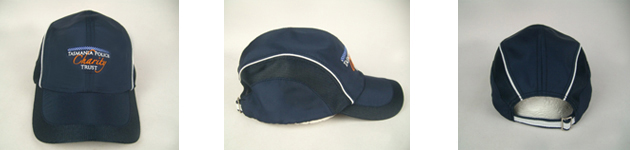 RRP: $10.00The Tasmania Police Charity Trust was formed in December 2006 to provide the opportunity for police officers and State Service employees of the Department of Police and Emergency Management to raise funds to support nominated charities and individuals within Tasmania.  Proceeds from the sale of running caps contribute to this fundraising effort.Running caps are constructed of a high quality, soft, breathable material and features an embroidered Tasmania Police Charity Trust logo.  All caps are navy blue with white piping, and have navy blue soft mesh at the sides, which is carried through over the top of the reflector.  There is an adjustable strap at the back with metal clip.  The running cap may not make you run faster, however you will be more comfortable. Police Charity TrustRunning Cap – Purchase FormORDER : ORDER DETAILS ORDER DETAILS ORDER DETAILS ORDER DETAILS ORDER DETAILS ORDER DETAILS ORDER DETAILS ORDER DETAILS ORDER DETAILS ORDER DETAILS ORDER DETAILS ORDER DETAILS ORDER DETAILS ORDER DETAILS ORDER DETAILS ORDER DETAILS ORDER DETAILS ORDER DETAILS ORDER DETAILS ORDER DETAILS ORDER DETAILS ORDER DETAILS ORDER DETAILS ORDER DETAILS ORDER DETAILS ORDER DETAILS ORDER DETAILS ORDER DETAILSSurnameSurnameSurnameSurnameSurnameSurnameSurnameSurnameSurnameSurnameSurnameSurnameSurnameSurnameSurnameGiven NamesGiven NamesGiven NamesGiven NamesGiven NamesGiven NamesGiven NamesGiven NamesGiven NamesGiven NamesGiven NamesGiven NamesGiven NamesPostal AddressPostal AddressPostal AddressPostal AddressPostal AddressPostal AddressPostal AddressPostal AddressPostal AddressPostal AddressPostal AddressPostal AddressPostal AddressPostal AddressPostal AddressSuburbSuburbSuburbSuburbSuburbSuburbSuburbSuburbSuburbSuburbSuburbStateStateStatePost CodePost CodePost CodePost CodePost CodePost CodePost CodePost CodeContact phone numberContact phone numberContact phone numberContact phone numberContact phone numberContact phone numberQuantityQuantityQuantityQuantityQuantityQuantityQuantityQuantityQuantityQuantityQuantityQuantityQuantityQuantityQuantityQuantityQuantityQuantityQuantityQuantityQuantityQuantityQuantityQuantityQuantityQuantityQuantityQuantityRunning Cap(s) @ $10.00 + $6.99 postage and handling (each) (Australian States/Territories only)Running Cap(s) @ $10.00 + $6.99 postage and handling (each) (Australian States/Territories only)Running Cap(s) @ $10.00 + $6.99 postage and handling (each) (Australian States/Territories only)Running Cap(s) @ $10.00 + $6.99 postage and handling (each) (Australian States/Territories only)Running Cap(s) @ $10.00 + $6.99 postage and handling (each) (Australian States/Territories only)Running Cap(s) @ $10.00 + $6.99 postage and handling (each) (Australian States/Territories only)Running Cap(s) @ $10.00 + $6.99 postage and handling (each) (Australian States/Territories only)Running Cap(s) @ $10.00 + $6.99 postage and handling (each) (Australian States/Territories only)Running Cap(s) @ $10.00 + $6.99 postage and handling (each) (Australian States/Territories only)Running Cap(s) @ $10.00 + $6.99 postage and handling (each) (Australian States/Territories only)Running Cap(s) @ $10.00 + $6.99 postage and handling (each) (Australian States/Territories only)Running Cap(s) @ $10.00 + $6.99 postage and handling (each) (Australian States/Territories only)Running Cap(s) @ $10.00 + $6.99 postage and handling (each) (Australian States/Territories only)Running Cap(s) @ $10.00 + $6.99 postage and handling (each) (Australian States/Territories only)Running Cap(s) @ $10.00 + $6.99 postage and handling (each) (Australian States/Territories only)Running Cap(s) @ $10.00 + $6.99 postage and handling (each) (Australian States/Territories only)Running Cap(s) @ $10.00 + $6.99 postage and handling (each) (Australian States/Territories only)Running Cap(s) @ $10.00 + $6.99 postage and handling (each) (Australian States/Territories only)Running Cap(s) @ $10.00 + $6.99 postage and handling (each) (Australian States/Territories only)Running Cap(s) @ $10.00 + $6.99 postage and handling (each) (Australian States/Territories only)Running Cap(s) @ $10.00 + $6.99 postage and handling (each) (Australian States/Territories only)Running Cap(s) @ $10.00 + $6.99 postage and handling (each) (Australian States/Territories only)Running Cap(s) @ $10.00 + $6.99 postage and handling (each) (Australian States/Territories only)Running Cap(s) @ $10.00 + $6.99 postage and handling (each) (Australian States/Territories only)Running Cap(s) @ $10.00 + $6.99 postage and handling (each) (Australian States/Territories only)Running Cap(s) @ $10.00 + $6.99 postage and handling (each) (Australian States/Territories only)PAYMENT DETAILSPAYMENT DETAILSPAYMENT DETAILSPAYMENT DETAILSPAYMENT DETAILSPAYMENT DETAILSPAYMENT DETAILSPAYMENT DETAILSPAYMENT DETAILSPAYMENT DETAILSPAYMENT DETAILSPAYMENT DETAILSPAYMENT DETAILSPAYMENT DETAILSPAYMENT DETAILSPAYMENT DETAILSPAYMENT DETAILSPAYMENT DETAILSPAYMENT DETAILSPAYMENT DETAILSPAYMENT DETAILSPAYMENT DETAILSPAYMENT DETAILSPAYMENT DETAILSPAYMENT DETAILSPAYMENT DETAILSPAYMENT DETAILSPAYMENT DETAILSPayment MethodPayment MethodPayment MethodPayment MethodPayment MethodPayment MethodPayment MethodPayment MethodPayment MethodPayment MethodPayment MethodPayment MethodPayment MethodPayment MethodPayment MethodPayment MethodPayment MethodPayment Method Cheque (attached)    Money Order (attached)    Credit Card (details provided below) Cheque (attached)    Money Order (attached)    Credit Card (details provided below) Cheque (attached)    Money Order (attached)    Credit Card (details provided below) Cheque (attached)    Money Order (attached)    Credit Card (details provided below) Cheque (attached)    Money Order (attached)    Credit Card (details provided below) Cheque (attached)    Money Order (attached)    Credit Card (details provided below) Cheque (attached)    Money Order (attached)    Credit Card (details provided below) Cheque (attached)    Money Order (attached)    Credit Card (details provided below) Cheque (attached)    Money Order (attached)    Credit Card (details provided below) Cheque (attached)    Money Order (attached)    Credit Card (details provided below) Cheque (attached)    Money Order (attached)    Credit Card (details provided below) Cheque (attached)    Money Order (attached)    Credit Card (details provided below) Cheque (attached)    Money Order (attached)    Credit Card (details provided below) Cheque (attached)    Money Order (attached)    Credit Card (details provided below) Cheque (attached)    Money Order (attached)    Credit Card (details provided below) Cheque (attached)    Money Order (attached)    Credit Card (details provided below) Cheque (attached)    Money Order (attached)    Credit Card (details provided below) Cheque (attached)    Money Order (attached)    Credit Card (details provided below) Cheque (attached)    Money Order (attached)    Credit Card (details provided below) Cheque (attached)    Money Order (attached)    Credit Card (details provided below) Cheque (attached)    Money Order (attached)    Credit Card (details provided below) Cheque (attached)    Money Order (attached)    Credit Card (details provided below) Cheque (attached)    Money Order (attached)    Credit Card (details provided below) Cheque (attached)    Money Order (attached)    Credit Card (details provided below) Cheque (attached)    Money Order (attached)    Credit Card (details provided below) Cheque (attached)    Money Order (attached)    Credit Card (details provided below) Cheque (attached)    Money Order (attached)    Credit Card (details provided below) Cheque (attached)    Money Order (attached)    Credit Card (details provided below)Card TypeCard TypeCard TypeCard TypeCard TypeCard TypeCard TypeCard TypeCard TypeCard TypeCard TypeCard TypeCard TypeCard TypeCard TypeCard TypeCard TypeCard TypeCard TypeCard TypeCard TypeCard TypeExpiry DateExpiry DateExpiry DateExpiry DateExpiry DateExpiry Date Visa    MasterCard Visa    MasterCard Visa    MasterCard Visa    MasterCard Visa    MasterCard Visa    MasterCard Visa    MasterCard Visa    MasterCard Visa    MasterCard Visa    MasterCard Visa    MasterCard Visa    MasterCard Visa    MasterCard Visa    MasterCard Visa    MasterCard Visa    MasterCard Visa    MasterCard Visa    MasterCard Visa    MasterCard Visa    MasterCard Visa    MasterCard Visa    MasterCard      /          /          /          /          /          /    Card NumberCard NumberCard NumberCard NumberCard NumberCard NumberCard NumberCard NumberCard NumberCard NumberCard NumberCard NumberCard NumberCard NumberCard NumberCard NumberCard NumberCard NumberCard NumberCard NumberCard NumberCard NumberCard NumberCard NumberCard NumberCard NumberCard NumberCard NumberAuthorised SignatureAuthorised SignatureAuthorised SignatureAuthorised SignatureAuthorised SignatureAuthorised SignatureAuthorised SignatureAuthorised SignatureAuthorised SignatureAuthorised SignatureAuthorised SignatureAuthorised SignatureAuthorised SignatureAuthorised SignatureAuthorised SignatureAuthorised SignatureAuthorised SignatureAuthorised SignatureAuthorised SignatureDateDateDateDateDateDateDateDateDateNote: If paying by credit card, you can send your completed form via email to executive.support@police.tas.gov.au Please forward completed purchase form to:The SecretaryTasmania Police Charity Trust 	Email:	executive.support@police.tas.gov.au GPO Box 308                          	Phone:	(03) 6173 2850HOBART  TAS  7001              	Fax:	(03) 6230 2601Note: If paying by credit card, you can send your completed form via email to executive.support@police.tas.gov.au Please forward completed purchase form to:The SecretaryTasmania Police Charity Trust 	Email:	executive.support@police.tas.gov.au GPO Box 308                          	Phone:	(03) 6173 2850HOBART  TAS  7001              	Fax:	(03) 6230 2601Note: If paying by credit card, you can send your completed form via email to executive.support@police.tas.gov.au Please forward completed purchase form to:The SecretaryTasmania Police Charity Trust 	Email:	executive.support@police.tas.gov.au GPO Box 308                          	Phone:	(03) 6173 2850HOBART  TAS  7001              	Fax:	(03) 6230 2601Note: If paying by credit card, you can send your completed form via email to executive.support@police.tas.gov.au Please forward completed purchase form to:The SecretaryTasmania Police Charity Trust 	Email:	executive.support@police.tas.gov.au GPO Box 308                          	Phone:	(03) 6173 2850HOBART  TAS  7001              	Fax:	(03) 6230 2601Note: If paying by credit card, you can send your completed form via email to executive.support@police.tas.gov.au Please forward completed purchase form to:The SecretaryTasmania Police Charity Trust 	Email:	executive.support@police.tas.gov.au GPO Box 308                          	Phone:	(03) 6173 2850HOBART  TAS  7001              	Fax:	(03) 6230 2601Note: If paying by credit card, you can send your completed form via email to executive.support@police.tas.gov.au Please forward completed purchase form to:The SecretaryTasmania Police Charity Trust 	Email:	executive.support@police.tas.gov.au GPO Box 308                          	Phone:	(03) 6173 2850HOBART  TAS  7001              	Fax:	(03) 6230 2601Note: If paying by credit card, you can send your completed form via email to executive.support@police.tas.gov.au Please forward completed purchase form to:The SecretaryTasmania Police Charity Trust 	Email:	executive.support@police.tas.gov.au GPO Box 308                          	Phone:	(03) 6173 2850HOBART  TAS  7001              	Fax:	(03) 6230 2601Note: If paying by credit card, you can send your completed form via email to executive.support@police.tas.gov.au Please forward completed purchase form to:The SecretaryTasmania Police Charity Trust 	Email:	executive.support@police.tas.gov.au GPO Box 308                          	Phone:	(03) 6173 2850HOBART  TAS  7001              	Fax:	(03) 6230 2601Note: If paying by credit card, you can send your completed form via email to executive.support@police.tas.gov.au Please forward completed purchase form to:The SecretaryTasmania Police Charity Trust 	Email:	executive.support@police.tas.gov.au GPO Box 308                          	Phone:	(03) 6173 2850HOBART  TAS  7001              	Fax:	(03) 6230 2601Note: If paying by credit card, you can send your completed form via email to executive.support@police.tas.gov.au Please forward completed purchase form to:The SecretaryTasmania Police Charity Trust 	Email:	executive.support@police.tas.gov.au GPO Box 308                          	Phone:	(03) 6173 2850HOBART  TAS  7001              	Fax:	(03) 6230 2601Note: If paying by credit card, you can send your completed form via email to executive.support@police.tas.gov.au Please forward completed purchase form to:The SecretaryTasmania Police Charity Trust 	Email:	executive.support@police.tas.gov.au GPO Box 308                          	Phone:	(03) 6173 2850HOBART  TAS  7001              	Fax:	(03) 6230 2601Note: If paying by credit card, you can send your completed form via email to executive.support@police.tas.gov.au Please forward completed purchase form to:The SecretaryTasmania Police Charity Trust 	Email:	executive.support@police.tas.gov.au GPO Box 308                          	Phone:	(03) 6173 2850HOBART  TAS  7001              	Fax:	(03) 6230 2601Note: If paying by credit card, you can send your completed form via email to executive.support@police.tas.gov.au Please forward completed purchase form to:The SecretaryTasmania Police Charity Trust 	Email:	executive.support@police.tas.gov.au GPO Box 308                          	Phone:	(03) 6173 2850HOBART  TAS  7001              	Fax:	(03) 6230 2601Note: If paying by credit card, you can send your completed form via email to executive.support@police.tas.gov.au Please forward completed purchase form to:The SecretaryTasmania Police Charity Trust 	Email:	executive.support@police.tas.gov.au GPO Box 308                          	Phone:	(03) 6173 2850HOBART  TAS  7001              	Fax:	(03) 6230 2601Note: If paying by credit card, you can send your completed form via email to executive.support@police.tas.gov.au Please forward completed purchase form to:The SecretaryTasmania Police Charity Trust 	Email:	executive.support@police.tas.gov.au GPO Box 308                          	Phone:	(03) 6173 2850HOBART  TAS  7001              	Fax:	(03) 6230 2601Note: If paying by credit card, you can send your completed form via email to executive.support@police.tas.gov.au Please forward completed purchase form to:The SecretaryTasmania Police Charity Trust 	Email:	executive.support@police.tas.gov.au GPO Box 308                          	Phone:	(03) 6173 2850HOBART  TAS  7001              	Fax:	(03) 6230 2601Note: If paying by credit card, you can send your completed form via email to executive.support@police.tas.gov.au Please forward completed purchase form to:The SecretaryTasmania Police Charity Trust 	Email:	executive.support@police.tas.gov.au GPO Box 308                          	Phone:	(03) 6173 2850HOBART  TAS  7001              	Fax:	(03) 6230 2601Note: If paying by credit card, you can send your completed form via email to executive.support@police.tas.gov.au Please forward completed purchase form to:The SecretaryTasmania Police Charity Trust 	Email:	executive.support@police.tas.gov.au GPO Box 308                          	Phone:	(03) 6173 2850HOBART  TAS  7001              	Fax:	(03) 6230 2601Note: If paying by credit card, you can send your completed form via email to executive.support@police.tas.gov.au Please forward completed purchase form to:The SecretaryTasmania Police Charity Trust 	Email:	executive.support@police.tas.gov.au GPO Box 308                          	Phone:	(03) 6173 2850HOBART  TAS  7001              	Fax:	(03) 6230 2601Note: If paying by credit card, you can send your completed form via email to executive.support@police.tas.gov.au Please forward completed purchase form to:The SecretaryTasmania Police Charity Trust 	Email:	executive.support@police.tas.gov.au GPO Box 308                          	Phone:	(03) 6173 2850HOBART  TAS  7001              	Fax:	(03) 6230 2601Note: If paying by credit card, you can send your completed form via email to executive.support@police.tas.gov.au Please forward completed purchase form to:The SecretaryTasmania Police Charity Trust 	Email:	executive.support@police.tas.gov.au GPO Box 308                          	Phone:	(03) 6173 2850HOBART  TAS  7001              	Fax:	(03) 6230 2601Note: If paying by credit card, you can send your completed form via email to executive.support@police.tas.gov.au Please forward completed purchase form to:The SecretaryTasmania Police Charity Trust 	Email:	executive.support@police.tas.gov.au GPO Box 308                          	Phone:	(03) 6173 2850HOBART  TAS  7001              	Fax:	(03) 6230 2601Note: If paying by credit card, you can send your completed form via email to executive.support@police.tas.gov.au Please forward completed purchase form to:The SecretaryTasmania Police Charity Trust 	Email:	executive.support@police.tas.gov.au GPO Box 308                          	Phone:	(03) 6173 2850HOBART  TAS  7001              	Fax:	(03) 6230 2601Note: If paying by credit card, you can send your completed form via email to executive.support@police.tas.gov.au Please forward completed purchase form to:The SecretaryTasmania Police Charity Trust 	Email:	executive.support@police.tas.gov.au GPO Box 308                          	Phone:	(03) 6173 2850HOBART  TAS  7001              	Fax:	(03) 6230 2601Note: If paying by credit card, you can send your completed form via email to executive.support@police.tas.gov.au Please forward completed purchase form to:The SecretaryTasmania Police Charity Trust 	Email:	executive.support@police.tas.gov.au GPO Box 308                          	Phone:	(03) 6173 2850HOBART  TAS  7001              	Fax:	(03) 6230 2601Note: If paying by credit card, you can send your completed form via email to executive.support@police.tas.gov.au Please forward completed purchase form to:The SecretaryTasmania Police Charity Trust 	Email:	executive.support@police.tas.gov.au GPO Box 308                          	Phone:	(03) 6173 2850HOBART  TAS  7001              	Fax:	(03) 6230 2601Note: If paying by credit card, you can send your completed form via email to executive.support@police.tas.gov.au Please forward completed purchase form to:The SecretaryTasmania Police Charity Trust 	Email:	executive.support@police.tas.gov.au GPO Box 308                          	Phone:	(03) 6173 2850HOBART  TAS  7001              	Fax:	(03) 6230 2601Note: If paying by credit card, you can send your completed form via email to executive.support@police.tas.gov.au Please forward completed purchase form to:The SecretaryTasmania Police Charity Trust 	Email:	executive.support@police.tas.gov.au GPO Box 308                          	Phone:	(03) 6173 2850HOBART  TAS  7001              	Fax:	(03) 6230 2601Note: If paying by credit card, you can send your completed form via email to executive.support@police.tas.gov.au Please forward completed purchase form to:The SecretaryTasmania Police Charity Trust 	Email:	executive.support@police.tas.gov.au GPO Box 308                          	Phone:	(03) 6173 2850HOBART  TAS  7001              	Fax:	(03) 6230 2601Note: If paying by credit card, you can send your completed form via email to executive.support@police.tas.gov.au Please forward completed purchase form to:The SecretaryTasmania Police Charity Trust 	Email:	executive.support@police.tas.gov.au GPO Box 308                          	Phone:	(03) 6173 2850HOBART  TAS  7001              	Fax:	(03) 6230 2601